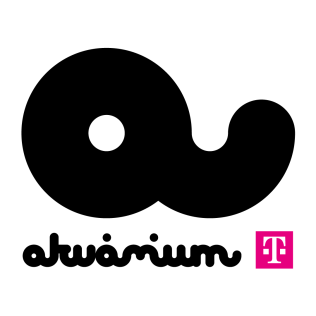 Frank Carter and the Rattlesnakes az Akvárium KlubbanElső koncertjét adja Magyarországon március 30-án az Akvárium Klubban Frank Carter and the Rattlesnakes. A zenekar az End of Suffering című legújabb albumával érkezik a KisHallba.Három a magyar igazság: a Blossom és a Modern Ruin lemezek lélegzetelállító, kegyetlenül hatékony ‘csapásai’ után elérkeztünk a Frank Carter and the Rattlesnakes End of Suffering című harmadik albumához, amely egyszerre stadionokat megtöltő szándéknyilatkozat és mélységesen személyes segélykiáltás.Az album, amit mindössze hat hónap alatt rögzítettek 2018 nyarának londoni hőhulláma alatt, nevét a buddhista kifejezésről kapta, amely megvilágosodást jelent. A zenekar az érzékek teljesen új birodalmába lépett, az album negyven percnyi érzelmi hullámvasút, tűzforró slágerekkel, lélekbe maró balladákkal és fájdalmasan őszinte grunge szerelmes dalokkal.A semmitmondó pop és a megújulásra képtelen rockzene korában az End Of Suffering pontosan azt teszi, amit minden nagyszerű zenének tennie kell: felemel és felkavar. Frank Carter and the Rattlesnakes március 30-án az Akvárium Klubban!Frank Carter and the Rattlesnakes
Helyszín: Akvárium Klub, KisHall
Időpont: 2019. március 30.
Jegyek: https://akvariumklub.hu/programok/frank-carter-and-the-rattlesnakes/
Jegyár: 3500 Ft / 4500 Ft / 5500 Ft
Facebook esemény: https://www.facebook.com/events/2088484184776520/Akvárium Klub, 2019. január 21.